__________________________________________________________________________________Согласие родителя/законного представителя на обработку персональных данных несовершеннолетнего абитуриента разрешенных для распространенияЯ, 	,(ФИО родителя или законного представителя)проживающий(ая) по адресу 	являясь законным представителем несовершеннолетнего	,(ФИО несовершеннолетнего)в соответствии со статьями 9,10,11 Федерального закона от 27.07.2006 № 152-ФЗ«О персональных данных» даю свое согласие Профессиональному образовательному частному учреждению «Колледж информатики и дизайна» (далее – Колледж) на распространение (передачу, предоставление) персональных данных своего ребенка: Фамилия, Имя, Отчество, сведения об образовании, сведения об успеваемости, сведения о его увлечениях, интересах, достижениях, наличиях наград, личная фотография, номер группы. Предоставляю Колледжу право осуществлять с общедоступными персональными данными своего ребенка все вышеуказанные способы действия (операции), посредством размещения в информационно-телекоммуникационной сети «Интернет», в общедоступных источниках, с целью удовлетворения потребностей личности в интеллектуальном, культурном, нравственном и спортивном развитии, популяризации лучших студентов, внесших наибольший вклад в развитие Колледжа.Оставляю за собой право потребовать прекратить распространять персональные данные моего ребенка. В случае получения требования Колледж обязан немедленно прекратить распространять его персональные данные, а также сообщить перечень третьих лиц, которым персональные данные были переданы.Согласие вступает в силу со дня подписания и действует до истечения пяти лет после окончания срока обучения. Срок хранения персональных данных моего ребенка в архиве Колледжа регламентируется законодательством об архивном деле в Российской Федерации (не более 75 лет). Со способами распространения персональных данных, правом отзыва настоящего согласия и юридическими последствиями ознакомлен.«    » 	20   г. 	/ 	(подпись)	(расшифровка подписи)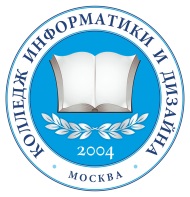 Приложение 3Профессиональное образовательное частное учреждение«КОЛЛЕДЖ ИНФОРМАТИКИ И ДИЗАЙНА»(ПОЧУ «КИД»)